寒假安全事故防范和安全提示通知研究生师生：请大家在寒假假期中提高安全意识，做好事故防范工作，有以下四个方面，并请关于后附的关于寒假假期安全给全体研究生同学的一封信。（1）要提高防火、防盗、防骗、防病、防伤害等安全意识。要注意提前了解当地情况，密切关注天气预报，避免前往容易出现自然灾害的地区；不要在危险区域游泳、涉水，防止溺水事故发生；外出活动要注意交通安全，乘坐安全保险的交通工具，不坐非法运营车辆。根据自己的身体素质选择适合自己的游玩方式，建议购买意外伤害保险。防止各种危害健康、生命及财产安全的事件发生。（2）经常对实验室、宿舍等可能造成安全事故的场所随时进行检查，特别要加强防火意识，注意电器使用安全，防止火灾发生。对所发现的问题要立即处理、上报。（3）在社会上要自觉遵纪守法，不参与任何违法乱纪活动；注意正确处理人际关系，避免激化矛盾，防止各类治安事件发生。（4）自觉遵守社会公德，履行公民基本道德规范，做事坚持正确原则，维护正义，在任何地方都要表现出研究生应有的精神风貌。附：研工部关于寒假假期安全给全体研究生同学的一封信土木建筑工程学院研究生工作组2019年1月23日 附：研工部关于寒假假期安全给全体研究生同学的一封信寒假将至，不论你在哪里，我们都牵挂着你！亲爱的研究生同学们：寒假假期即将来临，研究生工作部祝愿全体研究生同学能够平安、健康地度过每一天。为使大家能够安全、愉快地工作、学习、生活，特别提醒同学们注意以下几点：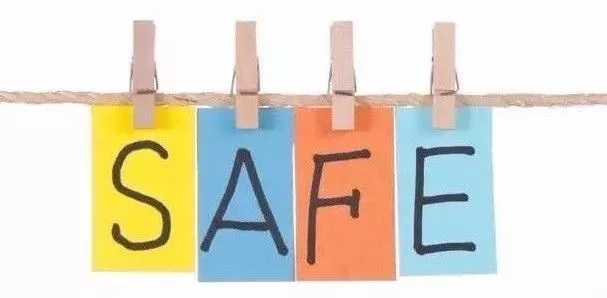 一、总体注意事项1.火患最无情，防患于未“燃”遵守《学生手册》（研究生版）中的《学生住宿管理规定》、《学生违纪处分规定》及实验室安全管理相关规定。要时刻注意防火、用电安全，树立消防安全意识、责任意识。严禁在宿舍、实验室等室内空间吸烟、使用明火、使用大功率电器，不存放易燃、易爆物品或焚烧杂物。学会电动车正确充电知识，严禁违规停放电动车和不当充电。节日期间，在燃放鞭炮的时候一定要提高安全意识，谨慎从事，按规定购买和燃放，以免给自己或他人带来伤害。不论是平时，还是假期，如发生特殊情况，请及时联系学院研究生辅导员。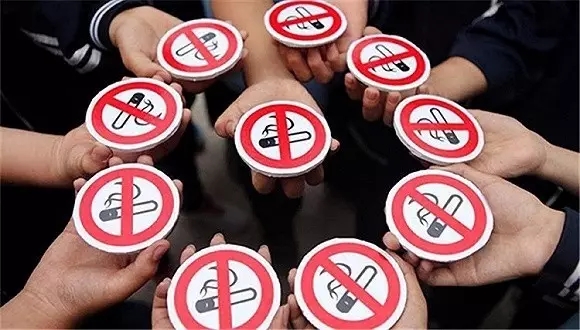 2.外出讲安全，远离坏风气务必注意自身安全，外出要告知家人目的地，并和家里保持联络；打车出行要记下车牌号，并发给家人；不要和陌生人搭讪，不喝陌生人提供的食物、饮料。注意遵守日常交通规则，注意自身安全；不坐非法运营车辆；乘车途中，注意保管好自身财物，防止不法分子盗窃财物；有驾驶执照的同学要自觉遵守交通规则，注意行车安全，不疲劳驾驶，杜绝酒后开车、超速超载、涉牌、闯红灯等交通违法行为；不乘坐醉酒司机的车。尽量不要单独出行，如单独出行，要直接到达目的地，不要中途改变行程。请根据自己的身体素质选择适合自己的游玩方式，建议购买意外伤害保险；需要密切关注天气预报，不到未开发的旅游点探险、游览、观光，不进入危险水域滑冰。远离非法传销、封建迷信、赌博、邪教等败坏社会风气、违背社会公德甚至违法的活动。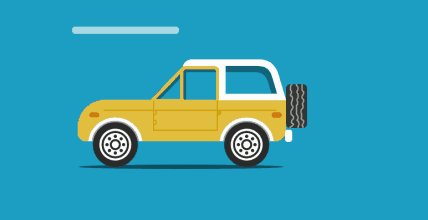 3.网络讲道德，文明每一天在享受网络带来便利的同时，希望大家能够合理利用网络，合理安排上网时间；遵守网络道德，不沉迷于网络，不传播和下载带有反动、影响社会安定团结或淫秽内容的信息；注意网络安全，避免泄露个人信息，网购需谨慎，避免不必要的财产损失。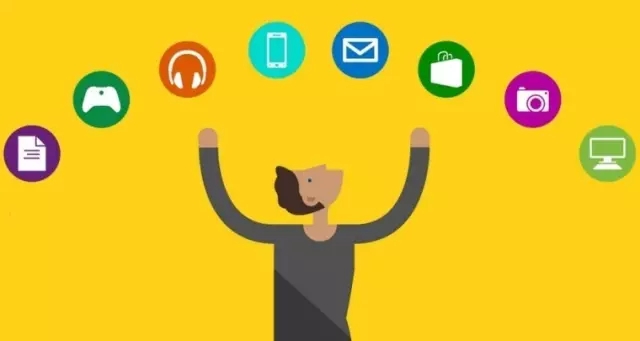 4.珍惜血汗收入，避免上当受骗要树立文明、理性、科学的消费观念，养成合理、适度的消费习惯。增强金融、网络安全防范意识，警惕不良网络借贷平台的虚假宣传方式和降低贷款门槛、隐瞒实际资费标准等手段，拒绝校园不良网络借贷。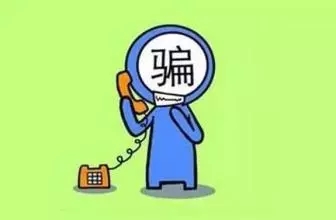 二、在校研究生应注意的问题1.要遵守学校作息时间安排，不要晚归。合理安排时间，适当锻炼，放松心情，提高身体抵抗力。2.不要带校外人员进入寝室，平时出入寝室，注意门窗要关好，注意贵重物品要存放到妥善位置。3.经常对宿舍、实验室内可能造成安全事故的场所进行检查，发现问题要立即处理、上报。熟悉消防逃生通道，加强防火意识，提高事故防范能力。4.希望大家能够在学习、科研之余，注意饮食卫生，不要酗酒，以免发生意外；处理好与他人之间的关系，防止出现纠纷；生病后及时去医院就诊，以免耽误病情。三、离校研究生应注意的问题1.在离开宿舍时，要切断电源，检查门窗是否锁好，重要物品如钥匙、身份证、银行卡、电脑等是否存放妥当。2.在外出途中，随身携带的身份证、银行卡、钱款等要小心存放，同学间尽量结伴而行，注意看管好自己的物品。3.寒假期间作息时间变化，往往会打乱正常的生活秩序，要注意养成健康的生活习惯，多休息，不熬夜，不要过度劳累；尽量少去空气不流通的公共场所，少到人多集聚的公共场合活动，注意个人卫生和饮食卫生。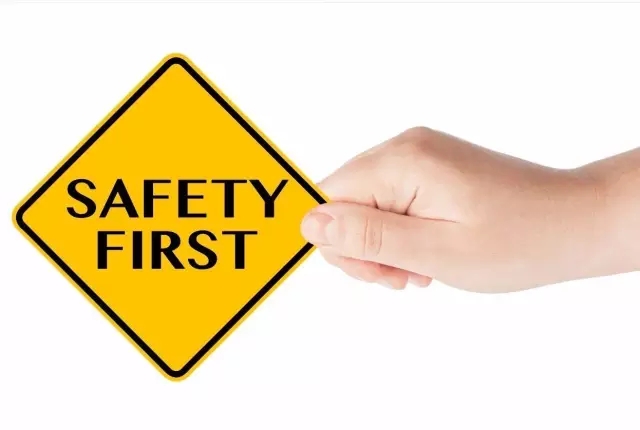 以上是我们对同学们提出的几点期望和嘱托，再次祝愿大家能够轻松愉快、平安充实地度过每一天！研究生工作部2019年1月17日